1、技能竞赛项目基本信息包括：竞赛名称：智慧超市零售系统操作技能竞赛参赛对象：物流管理专业大二、大三竞赛形式：个人赛，实操竞赛内容：1、未来智慧超市零售系统物品管理；2、RFID标签制作；3、制作好的RFID与物品绑定；4、完成三件制作好带RFID的物品销售作业。报名时间与方式：2016年11月；以班级为单位，通过电子邮件或现场登记的形式报名。2、组织机构与主要职责：主任： XXX            (工作职责:全面负责大赛的各项工作。)副主任：余建海 （负责“智慧超市零售系统操作技能竞赛”项目）             (工作职责:负责技术文件、竞赛规程、评分标准制定，命题与竞赛评审等事宜。)秘书长：物流技术学院相关人员 (工作职责:负责比赛的报名、赛事协调、成绩公布、竞赛总结、成果展示等事宜。)工作组：付锐（负责“智慧超市零售系统操作技能竞赛”项目）(工作职责)协助负责报名、赛事组织、成绩公布等事宜。3.2016年技能文化月物流技术学院智慧超市零售系统操作技能竞赛规程为进一步贯彻落实职业教育改革理念，丰富大学生课余生活，提高学生的职业素质和创业能力，并展示我院物流管理专业教学改革成果和学生的精神风貌，形成以赛促学，以赛促教的良好学习氛围，物流技术学院将于2016年11月举办智慧超市零售系统操作技能竞赛。一、竞赛名称智慧超市零售系统操作技能竞赛二、竞赛组织机构物流技术学院三、参赛对象物流管理专业大二、大三四、竞赛内容1、未来智慧超市零售系统物品管理；2、RFID标签制作；3、制作好的RFID与物品绑定；4、完成两件制作好带RFID的物品销售作业。五、竞赛形式操作类六、竞赛规则与评分标准 （一）竞赛规则1、参赛的选手必须带上学生证、身份证等有照片的有效证件一个；2、严禁找人代替参加比赛，如发现将取消参赛资格；3、严禁将手机或与比赛有关的物品带入赛场，如发现将取消参赛资格；4、选手在赛场内一切行动听从评判老师的指挥，不能擅自行动，如发现将取消参赛资格；5、竞赛时间为10分钟，如发现提前开始或评判老师宣布比赛时间结束仍然继续操作的选手，将取消参赛资格；（二）评分标准七、竞赛安排比赛时间：11月15日，13：30在系统科技楼物联网实训室5310举行。八、报名时间及要求报名时间：10月21日至11月11日；报名要求：物流管理专业或学习过RFID相关内容或自学过的学生，都可以报名参加。九、奖项设置一等奖10%，二等奖20%，三等奖30%，优秀奖40%。十、其他事项（一）竞赛咨询以班级为单位于2015年11月13日下午16：00前把报名表交至物流技术学院办公室（实训楼4207）或以邮件形式发到邮箱：12951967@qq.com。咨询地点：学院实训楼2楼4207室  联系人：余老师、付老师；电话：13588733007（余老师）86928163；86928262（付老师）。（二）主要参考资料1、扫描下面二维码关注：“余老师的物流XXGL实务”课程，学习“RFID技术及其应用”的微课；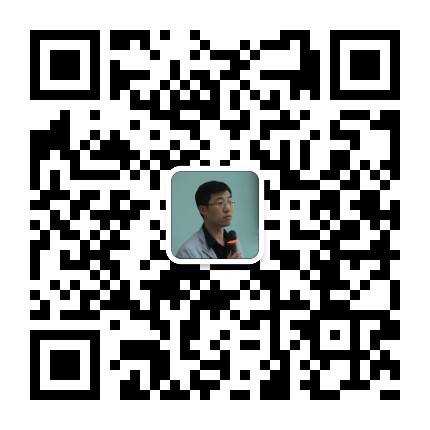 2、关注微博：http://weibo.com/yjhlvzm/home，学习“RFID技术及其应用”的微课。项目号竞赛项目考核标准分值扣分得分1未来智慧超市零售系统操作技能竞赛新增两种物品，每正确增加一种得10分，错一处扣2分；201未来智慧超市零售系统操作技能竞赛RFID标签制作，每一物品对应一张得10分，共两张，错误一处扣2分；201未来智慧超市零售系统操作技能竞赛RFID与物品的绑定，每件10分，错一处扣2分；201未来智慧超市零售系统操作技能竞赛两件制作好带RFID的物品销售作业，错一处扣4分；301未来智慧超市零售系统操作技能竞赛比赛用品归位，未归位一件扣5分。10扣分合计：扣分合计：扣分合计：考核得分（满分为100分）：考核得分（满分为100分）：考核得分（满分为100分）：